Turistička zajednica općine Baška / Baška Municipal Tourism OfficeKralja Zvonimira 114, HR-51523 Baška, tel/fax.+385 51 856 544info@visitbaska.hr    www.visitbaska.hr 10.01.2022.INFORMAZIONI E NOTIZIE SUL CORONAVIRUS:Dal 30.12.2021. al 31.01.2022. la Repubblica di Croazia a tutti i passeggeri provenienti da uno degli Stati membri dell'UE / SEE; Stati/Regioni membri dello spazio Schengen; Stati/Regioni associati all'spazio Schengen; consente l'ingresso nel Paese nei seguenti casi:
1. certificato COVID digitale UE (www.eudigitalnacovidpotvrda.hr);
2. presentazione del test PCR negativo non più vecchio di 72 ore o test antigenico rapido negativo al COVID-19 non più vecchio di 48 ore (dal momento del test per il covid all'arrivo al valico di frontiera);
Raccomandazioni per i test antigenici rapidi:
> il test antigenico rapido deve essere sull'elenco di test rapidi antigenici Covid-19, pubblicato dalla Commissione Europea, che rappresenta una selezione di test rapidi dell'antigene per i quali gli Stati membri riconosceranno reciprocamente i loro risultati;
> quando viene eseguito un test antigenico rapido all'estero, il produttore del test e / o il nome commerciale del test devono essere visibili e il test deve essere rilasciato da un'istituzione sanitaria / laboratorio e firmato / approvato da un medico; 
> in caso contrario, il test non sarà accettato come credibile per l'ingresso nella Repubblica di Croazia;
3. o un certificato non anteriore a 365 giorni dal ricevimento di due dosi di vaccino utilizzato negli Stati membri dell'UE (Pfizer, Moderna, AstraZeneca, Gamaleya, Sinopharm) o vaccini anti Covid approvati dall'Organizzazione mondiale della sanità per l'uso d'emergenza (Serum Institute of India - Covishield, Bharat Biotech - Covaxin, Sinovac - CoronaVac) o la presentazione di un certificato non anteriore a 365 giorni dal ricevimento di una dose di vaccino monodose (Janssen/Johnson & Johnson) se sono trascorsi 14 giorni dalla ricezione di quella dose;
4. o un attestato di ricezione della prima dose del vaccino Pfizer, Moderna o Gamaleya, con il quale è possibile entrare nella Repubblica di Croazia nel periodo dal 22° al 42° giorno dalla ricezione del vaccino, oppure dal 22° al 84° giorno dalla ricezione ella prima dose del vaccino AstraZeneca;
4. o un certificato di guarigione dal COVID-19 e un attestato di vaccinazione con una singola dose di vaccino effettuata entro i 8 mesi dall'insorgenza della malattia, a condizione che la vaccinazione è stata effettuata meno di 12 mesi prima dell'arrivo al valico di frontiera;
5. o presentazione di un test PCR positivo o un test antigenico rapido al COVID-19, che prova che la persona è guarita da COVID-19; il test deve essere eseguito 365 giorni fa e deve essere più vecchio di 11 giorni dalla data di arrivo al valico di frontiera oppure la persona può presentare un certificato medico con cui si dimostra che la persona è guarita dal COVID-19;
7. o obbligo di eseguire il test PCR o test antigenico rapido immediatamente all'arrivo nella Repubblica di Croazia (a proprie spese), con l'obbligo di autoisolamento fino all'arrivo di un risultato negativo. In caso di impossibilità di eseguire il test viene determinata una misura di autoisolamento per un periodo di dieci (10) giorni.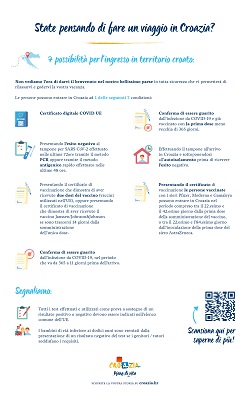 Cittadini di Paesi terzi:
I cittadini di Paesi terzi che non hanno la cittadinanza di uno Stato membro dell'UE o del SEE; Stati/Regioni dello spazio Schengen; Stati/Regioni associati all'spazio Schengen né sono membri delle famiglie dei loro cittadini, possono entrare nella Repubblica di Croazia solo se sono:
1. operatori sanitari, ricercatori nell’ambito sanitario e professionisti dell'assistenza agli anziani;
2. lavoratori transfrontalieri (nonché, ad esempio, gli atleti come previsto nelle eccezioni per i viaggiatori all'interno dell'UE/SEE);
3. personale nel settore dei trasporti;
4. personale diplomatico, personale di organizzazioni internazionali, nonché persone chiamate da organizzazioni internazionali la cui presenza fisica è necessaria per il funzionamento di tali organizzazioni, personale militare, agenti di polizia, personale di protezione civile e personale umanitario, nell'esercizio delle loro funzioni;
5. passeggeri in transito, con l'obbligo di lasciare la Repubblica di Croazia entro 12 ore dall'ingresso;
6. persone che viaggiano per motivi di studio;
7. marittimi (se intendono rimanere nella Repubblica di Croazia per più di 12 ore);
8. persone che viaggiano per motivi turistici e hanno una conferma di prenotazione o un certificato di pagamento per l'alloggio in un hotel, campeggio, alloggio privato o nave in affitto e altre forme di alloggio turistico oppure sono proprietari di case o navi situate nella Repubblica di Croazia;
9. persone che viaggiano per urgenti motivi personali/familiari, motivi di lavoro oppure hanno un altro interesse economico (se intendono rimanere nella Repubblica di Croazia per più di 12 ore);
10. 10. persone per le quali è stata presa una decisione positiva dell'autorità competente sulla base della loro domanda di residenza/lavoro, compresi i nomadi digitali.

> Le persone elencate negli articoli 7, 8, 9 e 10 potranno entrare nella Repubblica di Croazia con:
1. presentazione del test PCR negativo non più vecchio di 72 ore o test antigenico rapido negativo al COVID-19 non più vecchio di 48 ore (dal momento del test per il covid all'arrivo al valico di frontiera);
Raccomandazioni per i test antigenici rapidi:
> il test antigenico rapido deve essere sull'elenco di test rapidi antigenici Covid-19, pubblicato dalla Commissione Europea, che rappresenta una selezione di test rapidi dell'antigene per i quali gli Stati membri riconosceranno reciprocamente i loro risultati;
> quando viene eseguito un test antigenico rapido all'estero, il produttore del test e / o il nome commerciale del test devono essere visibili e il test deve essere rilasciato da un'istituzione sanitaria / laboratorio e firmato / approvato da un medico; 
> in caso contrario, il test non sarà accettato come credibile per l'ingresso nella Repubblica di Croazia;
2. o un certificato non anteriore a 365 giorni dal ricevimento di due dosi di vaccino utilizzato negli Stati membri dell'UE (Pfizer, Moderna, AstraZeneca, Gamaleya, Sinopharm) o vaccini anti Covid approvati dall'Organizzazione mondiale della sanità per l'uso d'emergenza (Serum Institute of India - Covishield, Bharat Biotech - Covaxin, Sinovac - CoronaVac) o la presentazione di un certificato non anteriore a 365 giorni dal ricevimento di una dose di vaccino monodose (Janssen/Johnson & Johnson) se sono trascorsi 14 giorni dalla ricezione di quella dose;
3. o un certificato di guarigione dal COVID-19 e un attestato di vaccinazione con una singola dose di vaccino utilizzato negli Stati membri dell'UE (Pfizer, Moderna, AstraZeneca, Gamaleya, Sinopharm), effettuata entro i 8 mesi dall'insorgenza della malattia, a condizione che la vaccinazione è stata effettuata meno di 365 giorni i prima dell'arrivo al valico di frontiera;
4. o presentazione prova che la persona si è ripresa da COVID-19 presentando una PCR positiva o un test antigenico rapido al COVID-19, che conferma che la persona si è ripresa da COVID-19, il cui test è stato eseguito 365 giorni fa e ha più di 11 giorni dalla data di arrivo al valico di frontiera o su presentazione di un certificato medico con cui si dimostra che la persona è guarita dal COVID-19;
5. o determinazione dell'autoisolamento all'arrivo nella Repubblica di Croazia con possibilità di PCR o test rapido dell'antigene su COVID-19, e in caso di impossibilità di test di autoisolamento della durata di 10 giorni.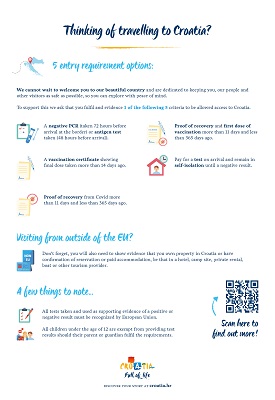 Cittadini di Paesi terzi, soggetti a speciali misure epidemiologiche:
I passeggeri soggetti da Decisione sulla misura di sicurezza del divieto temporaneo d' ingresso nella Repubblica di Croazia, sono obbligati:
1. se provengono dalla Repubblica del Sud Africa, Botswana, Regno di Eswatini, Lesotho, Namibia, Zimbabwe e Repubblica del Mozambico o hanno soggiornato in tali paesi negli ultimi 14 giorni, è vietato l'ingresso nella Repubblica di Croazia.
FANNO ECCEZIONE i cittadini della Repubblica di Croazia, i loro familiari e i cittadini di paesi terzi che sono residenti di lungo periodo ai sensi della Direttiva 2003/109/CE del Consiglio, del 25 novembre 2003, sullo status dei cittadini di paesi che siano soggiornanti di lungo periodo. Residenti a tempo determinato ai sensi di altre direttive UE o diritto nazionale nella Repubblica di Croazia o che hanno visti nazionali a lungo termine per la Repubblica di Croazia, con l'obbligo:
> necessaria misura di quarantena/autoisolamento per 14 giorni dal giorno dell'ingresso nella Repubblica di Croazia e test obbligatori per il virus COVID-19 l'ultimo giorno di quarantena;
> si raccomanda di testare i passeggeri di questi paesi immediatamente all'arrivo in Croazia, cioè all'inizio della quarantena;
> la prova di malattia e la vaccinazione non escludono i viaggiatori di quei paesi dall'obbligo di ottenere un test PCR negativo e la quarantena.Visti turistici
La sospensione delle richieste per il visto per soggiorni di breve durata nelle amabasciate/consolati croati NON si applica alle seguenti categorie:
Persone che viaggiano per motivi turistici e hanno una conferma di prenotazione o un certificato di pagamento per l'alloggio in un hotel, campeggio, alloggio privato o nave in affitto e altre forme di alloggio turistico oppure sono proprietari di case o navi situate nella Repubblica di Croazia.
Fino a nuovo avviso, tutta la comunicazione relativa alle informazioni sul sistema dei visti per il territorio croato viene effettuata tramite l'e-mail: vize@mvep.hr.
Fino a nuovo avviso, la consegna e l'archiviazione delle lettere di garanzia sono possibili soltanto via posta all'indirizzo: Služba za vize, Petretićev trg 2, 10000 Zagreb.INFORMAZIONE IMPORTANTE: Viaggiare con i bambini di età inferiore ai 12 anni
I bambini di età inferiore ai 12 anni che viaggiano accompagnati dai genitori/tutori sono esentati dall'obbligo di presentare un risultato negativo del test e dall'autoisolamento se i genitori/tutori hanno il certificato COVID digitale UE valido ovvero un test PCR negativo o un test antigenico rapido negativo oppure un attestato di vaccinazione o un certificato di guarigione dal COVID-19.Tutti i cittadini stranieri possono verificare se soddisfano le condizioni per l'esenzione dalla presente decisione tramite il modulo online: https://mup.gov.hr/uzg-covid/english/286212 o mandando una e-mail all'indirizzo uzg.covid@mup.hr e alla loro richiesta verrà fornita una risposta il prima possibile.Per ulteriori informazioni: https://mup.gov.hr/uzg-covid/english/286212https://www.safestayincroatia.hr/datastore/filestore/11/COVID-info-tal.pdfIngresso nella Repubblica di Croazia per i cittadini stranieriPer abbreviare la procedura ai valichi di confine, si consiglia a tutti i cittadini stranieri di compilare il modulo online: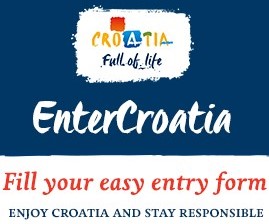 Modulo online EnterCroatia Un modulo che facilita e accelera il processo di attraversamento del confine e informa gli ospiti sulle misure epidemiologiche in vigore in Croazia.> Il modulo online include tutte le informazioni normalmente richieste nel processo di attraversamento del confine e con una semplice presentazione del passaporto o della carta d’ identità a un agente di polizia di frontiera, il numero o il codice della carta d’identità o del passaporto viene automaticamente collegato a tutti i dati inseriti nel modulo online. In questo modo, il tempo necessario per completare l'intero processo di inserimento dei dati per ogni singola persona presente nel veicolo viene ridotto al minimo e il flusso di traffico aumenta.> Il modulo online ha anche la possibilità di inserire nel sistema, al momento della registrazione, un certificato di guarigione / vaccinazione / test negativo al COVID-19. I format consentiti dei documenti sono i seguenti: png, jpg, pdf e heic (fino a 5 MB).I POSTI DOV'È POSSIBILE PRELEVARE I TAMPONI SU COVID-19 NEL QUARNARO:
Ulteriori informazioni sono disponibili Q U INOTA:
nel Quarnaro molte aziende alberghiere e campeggi conducono test al COVID-19 nelle loro strutture esclusivamente per i loro ospiti.I POSTI DOV'È POSSIBILE PRELEVARE I TAMPONI SU COVID-19 IN CROAZIA:https://www.koronavirus.hr/testing-centers-in-croatia/764https://www.safestayincroatia.hr/datastore/filestore/11/COVID-info-tal.pdfMISURE ATTUALI SULL'EMERGENZA EPIDEMIOLOGICA PER LA REGIONE DEL QUARNARO
(in vigore fino al 31.01.2022.) Certificato COVID digitale UEÈ richiesto il certificato COVID digitale UE per partecipare:
1. in tutti gli eventi pubblici, raduni e cerimonie con più di 50 persone al chiuso e con più di 100 persone all'aperto
2. a spettacoli e programmi artistici professionali e spettacoli, programmi ed eventi culturali e artistici amatoriali
3. in occasione di fiere e altre forme di eventi o eventi in cui i prodotti sono venduti o esposti al chiuso
4. conferenze e congressi
5. competizioni sportiveRilascio dei certificati COVID digitali UE per cittadini stranieri provenienti dall'UE:
Se non dispongono di un certificato COVID digitale UE rilasciato dal loro paese (uno degli stati membri dell'UE/SEE), tutti i cittadini stranieri dell'UE (comprese le persone che soggiornano nella Repubblica di Croazia) possono effettuare il test al COVID-19 nella Repubblica di Croazia e dopo aver ricevuto un risultato negativo richiedere il rilascio di un certificato COVID digitale UE nelle istituzioni che effettuano i test al COVID-19.
L'elenco di tali istituzioni, si trova Q U I.

Cittadini provenienti da Paesi terzi:
I cittadini provenienti da Paesi terzi possono partecipare ai suddetti raduni, ma è obbligatoria la presentazione di un certificato rilasciato dal proprio Paese, come segue:
1. presentazione di un certificato di vaccinazione;
2. presentazione di un certificato di guarigione dal COVID-19;
3. o presentazione del risultato negativo del test al COVID-19 - prima di partecipare al raduno è necessario eseguire un test al COVID-19 (PCR o test antigenico rapido).Informazioni sulle misure attuali per i viaggiatori che viaggiano dalla Croazia verso altri paesi:
https://reopen.europa.euINFORMAZIONE IMPORTANTE: Prima di partire e arrivare in Croazia, è necessario informarsi nei propri paesi di origine in merito alle condizioni e raccomandazioni relative ai valichi di frontiera e al ritorno nel proprio paese (misure di autoisolamento obbligatorio al ritorno, ecc.).Safe Stay in Croatia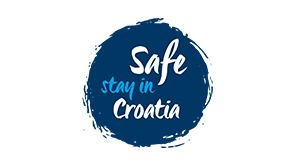 Al momento della prenotazione o dell’arrivo in una struttura o località turistica, prestare attenzione se esiste il marchio Safe stay in Croatia per essere sicuri che tale struttura adotta tutte le misure epidemiologiche e le misure di protezione sanitaria prescritte.Ulteriori misure in vigore per la tutela della salute e della sicurezza:
• Durante i primi 14 giorni dall'ingresso nella Repubblica di Croazia è permesso lasciare l'alloggio per motivi necessari: esecuzione di impegni a scopo lavorativo, svolgimento di attività indispensabili seguendo costantemente le misure igieniche.
• Durante le uscite dall'alloggio, è necessario utilizzare una mascherina chirurgica o di protezione, nonchè mantenere la distanza fisica da altre persone di almeno 1,5 metri e disinfettare regolarmente le mani.
• Obbligo di utilizzo di una mascherina chirurgica o di protezione in tutti i spazi chiusi.
• Misura rigorosa della distanza fisica, evitando il contatto ravvicinato a una distanza di almeno 2 metri all'interno e 1,5 m all'esterno.
• Lavarsi le mani il piu' spesso possibile con acqua calda e sapone e / o usare un disinfettante per le mani che dovrebbe essere strofinato bene sui palmi delle mani. Evitare di toccare viso, bocca, naso e occhi.
• Evitare di utilizzare i mezzi pubblici. In un mezzo di trasporto, è preferibile che la persona sia sola o esclusivamente in compagnia di persone con le quali condivide l'alloggio.
• Raggruppamenti e riunioni dovrebbero essere evitati.
• Durante le riunioni di lavoro, è necessario incontrare il minor numero possibile di persone, garantire una distanza fisica di 2 metri con la disponibilità di disinfettanti ed evitare riunioni non necessarie.
• I servizi di pagamento vengono effettuati tramite pagamenti con carte di credito o servizi online.
• Ogni mattina deve essere misurata la temperatura corporea e se risulta essere superiore a 37,2 C, la misurazione deve essere ripetuta dopo 10 minuti. Se la temperatura è di nuovo superiore a 37,2 C è necessario rimanere a casa / nella struttura ricettiva e contattare il medico nella clinica turistica o nell'ambulanza COVID-19, o contattare l'epidemiologo territorialmente competente.
• In caso di sintomi di infezione respiratoria acuta (tosse, mal di gola, febbre, mancanza di respiro / difficoltà respiratoria o perdita dell'olfatto) è necessario rimanere a casa / nell' alloggio e contattare un medico nella clinica turistica o ambulanza COVID-19, o conttatare l' epidemiologo territorialmente competente (http://www.kvarner.hr/it/turismo/pianificate_il_vostro_viaggio/Informazioni_utili/Servizi_medici_e_farmacie o https://www.koronavirus.hr/important-phone-numbers/152). 
• In caso di insorgenza improvvisa di sintomi gravi e potenzialmente letali, la persona è chiamata a contattare il servizio medico di emergenza al numero 194.
È ancora necessario rispettare le misure di sicurezza e di igiene, nonché le misure di distanza sociale: le ultime informazioni sul COVID-19 e sulle misure in vigore sono disponibili al seguente link: https://www.koronavirus.hr/en. 

Per i passeggeri in transito, indipendentemente dalla nazionalità, verranno preparate istruzioni speciali sulla rotta di transito e sulle condizioni per l'ingresso in Croazia.Siti per ulteriori informazioni:
https://croatia.hr/it-IT/coronavirus-2019-ncov-q-and-a-d-and-r
https://www.koronavirus.hr/frequently-asked-questions-and-answers-regarding-the-conditions-of-entry-into-the-republic-of-croatia/658
https://www.koronavirus.hr/en
https://mint.gov.hr/news-11455/big-interest-in-opening-borders-says-tourism-minister/21180Re-open EU INFORMAZIONI IMPORTANTI:
Prima di partire e arrivare in Croazia, è necessario informarsi nei propri paesi di origine in merito alle condizioni e raccomandazioni relative ai valichi di frontiera e al ritorno nel proprio paese (misure di autoisolamento obbligatorio al ritorno, ecc.).

In caso di sintomi simil-influenzali, come febbre, tosse, difficoltà respiratorie, dolori muscolari e affaticamento, o in caso di stretto contatto con un caso confermato o probabile di infezione da coronavirus, è necessario chiamare immediatamente il medico o il servizio epidemiologico. Descrivete le vostre condizioni e seguite le istruzioni dei medici e epidemiologi. Vi consigliamo di non andare dal medico prima di averlo contattato telefonicamente.Centro 112: +385 112Call-centro COVID-19: +385 113Sono aperti gli alberghi, i campeggi, gli hostel, le strutture per l'alloggio privato e i porti turistici? SìSono aperte le strutture di ristorazione? Sì,
nelle strutture di ristorazione, nei spazi chiusi, gli ospiti sono tenuti a indossare le mascherine di protezione, tranne quando sono seduti al proprio posto e consumano cibo e bevande.Sono consentiti eventi e raduni pubblici?  Sì,possono partecipare un massimo di 50 persone al chiuso e un massimo di 100 persone all'aperto. A meno che non si tratti di un evento pubblico o di un raduno a cui partecipano solo persone con un certificato COVID digitale UE.Tutti gli eventi e raduni pubblici possono durare fino alle ore 24.Sono aperte le spiagge, i parchi nazionali, i parchi naturali e altre strutture ricreative all'aperto? Sì Sono aperte le palestre, i centri fitness e i centri sportivi e ricreativi situati all'interno delle strutture?  Sì Sono aperti i negozi? Sì,con l'obbligo di indossare le mascherine protettive.Sono aperti i musei, le gallerie e altri spazi espositivi?Sì,con l'obbligo di indossare le mascherine protettive.Vengono tenuti spettacoli e programmi artistici professionali? Sì,
con l'obbligo di presentare il certificato COVID digitale UE.  Vengono tenuti proiezioni cinematografiche?SìSono aperti i casinò? Sì Il trasporto di passeggeri all'interno dello stato avviene senza restrizioni? Sì, 
i passeggeri e l'autista sono tenuti a indossare delle maschere protettive. Obbligo di utilizzo di una mascherina di protezione Sì, 
in tutti gli spazi chiusi quando non è possibile mantenere una distanza fisica di almeno 2 metri e all'aperto quando non è possibile mantenere una distanza fisica di almeno 1,5 metri.
Le mascherine di protezione sono obbligatorie nei seguenti casi:
- in occasione di eventi e raduni pubblici al chiuso e frequentati da più di 50 persone;
- in occasione di fiere e altre forme di eventi o manifestazioni in cui i prodotti vengono venduti o esposti in spazi all'aperto;
- a convegni e congressi;
- alle competizioni sportive nei spazi chiusi;
- in occasione di cerimonie religiose e raduni al chiuso;
- nei negozi, nelle attività di servizio e di ristorazione (ospiti e dipendenti);
- in aziende, stabilimenti e istituzioni che lavorano con clienti e/o visitatori (clienti, visitatori e dipendenti).